Montessori – odgoj za mir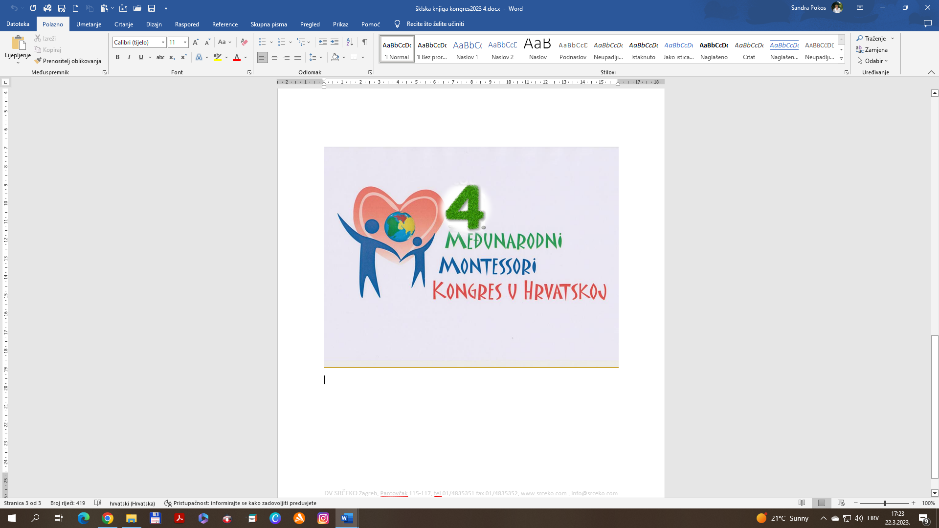 Montessori – Education for PeacePRIJAVNI OBRAZAC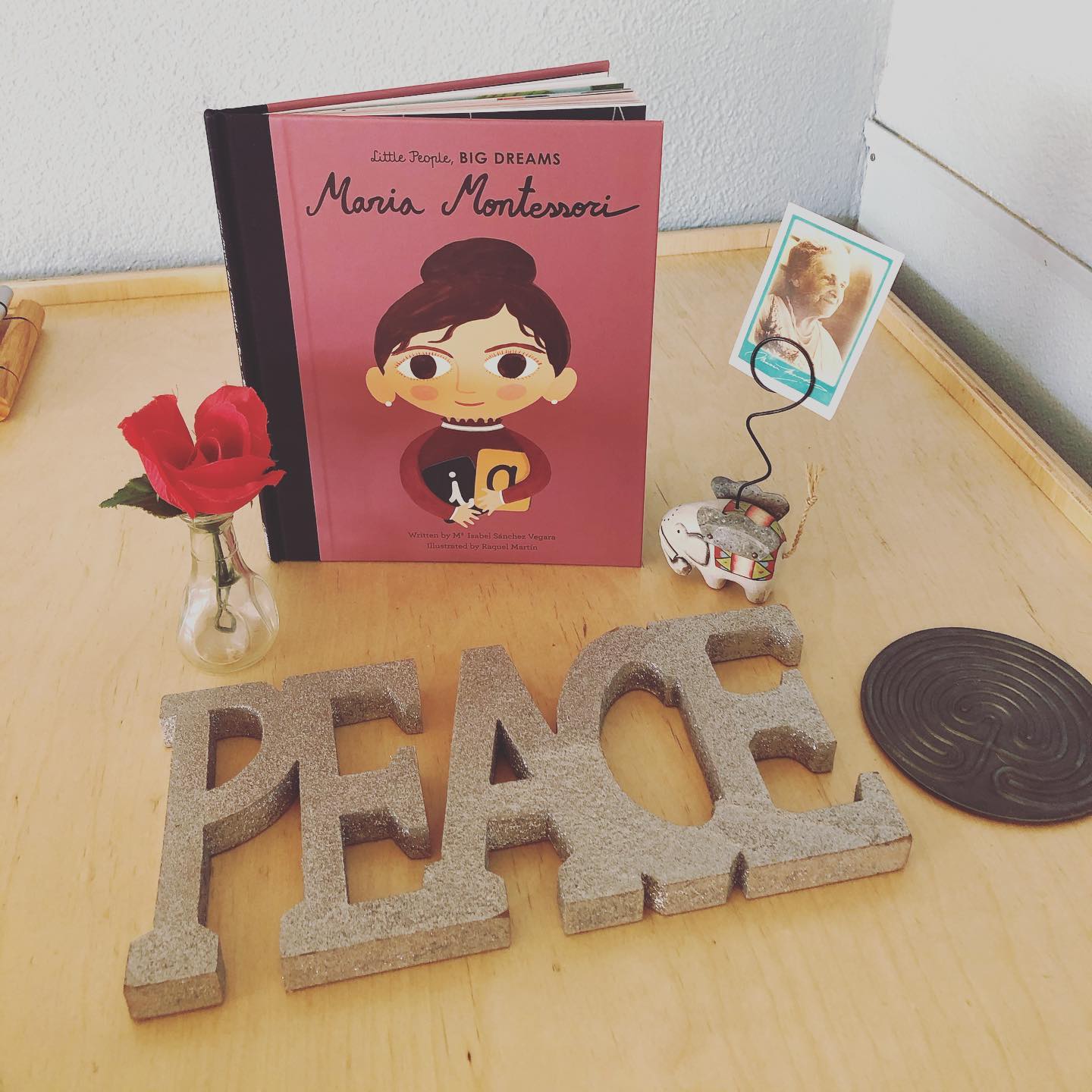 Prijavljujem se na 4. Međunarodni montessori kongres koji će se održati od 19. do 21. svibnja 2023. u Zagrebu (Školska knjiga, Masarykova 29) i DV SRČEKO, Pantovčak 115:kao izlagač u plenarnom dijelu kongresaza vođenje radioniceza prezentaciju projektaza izlaganje posterakao polaznik konferencije (slušač)Molimo Vas da popunjeni prijavni obrazac dostavite na e-mail adresu montessorikongres@gmail.comSve dodatne informacije mogu se dobiti upitom na prethodno navedenu e-mail adresu Datum i potpis:  ______________________________________________________________                                                          OSOBNI PODACI                                                          OSOBNI PODACIIme i prezime sudionikaNaziv i adresa ustanoveZvanje/akademski stupanjZanimanje/radno mjestoKontakt brojE-mail adresaPRIJAVA SAŽETKAPRIJAVA SAŽETKAAutor/i (ime i prezime)Naslov sažetkaSažetak(od 1.000 do 2.000 znakova s prazninama)Ključne riječi (najviše pet ključnih riječi)